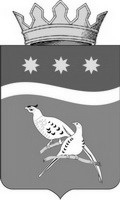 БЛАГОВЕЩЕНСКИЙ РАЙОННЫЙ СОВЕТ НАРОДНЫХ ДЕПУТАТОВАМУРСКОЙ ОБЛАСТИ(шестой созыв)РЕШЕНИЕПринято Благовещенским районным Советом народных депутатов  « 16 »  04.2021        О внесении изменений в положение о денежном вознаграждении выборных должностных лиц  местного самоуправления района,    депутатов,  осуществляющих  свои полномочия на постоянной основе, утвержденное  решением Благовещенского районного Советанародных депутатов от 09.09.2008 № 46В соответствии с ч.1,2 ст.53 Федерального закона от 06.10.2003 № 131-ФЗ «Об общих принципах организации местного самоуправления», ч.4 ст.86 Бюджетного кодекса Российской Федерации  с учетом требований п.2 статьи 136 Бюджетного кодекса Российской Федерации  в соответствии с постановлением Правительства Амурской области от  17.12.2019 № 725 «О нормативах формирования расходов на оплату труда депутатов, выборных должностных лиц местного самоуправления, осуществляющих свои полномочия на постоянной основе, муниципальных служащих области и на содержание органов местного самоуправления муниципальных образований области»,  Благовещенский районный Совет народных депутатов  р е ш и л: 1. Внести в положение о денежном вознаграждении выборных должностных лиц местного самоуправления района,  депутатов, осуществляющих свои полномочия на постоянной основе, утвержденное  решением Благовещенского районного Совета  народных депутатов от 09.09.2008 № 46 «Об утверждении положения о денежном вознаграждении выборных должностных лиц местного самоуправления района,  депутатов, осуществляющих свои полномочия на постоянной основе» (в редакции решений 01.02.2010 № 204, от 01.10.2012 № 34, от 01.10.2012 № 36, от 25.02.2013 № 66, от 19.09.2013  № 102, от 21.09.2015 № 257, от 26.02.2018 № 40, от 27.09.2018 № 76, от 08.10.2020 № 234) следующие изменения:Пункт 2  изложить в  новой редакции:«2. Предельные размеры ежемесячного денежного вознаграждения
выборных должностных лиц местного самоуправления района, депутатов,
осуществляющих свои полномочия на постоянной основе, устанавливаются в зависимости от замещаемой должности и составляют:- председатель Благовещенского районного Совета народных  депутатов - 74309 рублей;- глава Благовещенского района – 77959 рубля».2. Действие решения распространяется на правоотношения, возникшие с 01 марта 2021 года.     3. Настоящее решение вступает в силу с момента официального опубликования.Председатель Благовещенского районного Совета народных депутатов                                                  В.В.Ефимов Глава Благовещенского района                                                               Е.А.Седых	« 16 »  04.2021№  277